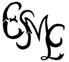 Essa atividade tem como objetivo relembrar algumas discussões feitas em sala de aula sobre a importância da arte ao longo da história, e no nosso cotidiano atual. 	Estes vídeos são uma ótima oportunidade para pensar relembrar o assunto. É curto e de fácil assimilação- - A IMPORTÂNCIA DA ARTE: https://www.youtube.com/watch?v=nyOUwqmIIgs
- A ARTE NO COTIDIANO: https://www.youtube.com/watch?v=byKRosePjEY
Além dos vídeos, encontrei um aplicativo que está disponível de graça na plataforma da Play Store, sobre história da arte. É um jogo, um quiz, onde você vai respondendo as questões, e quando você acerta, é mostrado uma curiosidade sobre a questão. É divertido e muito satisfatório, dentro do nosso tema. O nome do aplicativo é: QUIZ ARTE EM PORTUGUÊS. 	Por último, tenho como proposta sempre incentivar o aluno a experimentar a arte também, ao invés de apenas ler e ouvir a respeito. Conte para mim, e para você mesmo como vem sendo esse momento tão difícil na nossa sociedade. O mundo vive um período de extrema introspecção, e podemos e devemos nos expressar através da arte. Por isso, eu gostaria de propor que você pinte, desenhe, escreva, cante, toque algum instrumento, fale a respeito, se expresse e compartilhe com as pessoas em suas redes sociais como você se sente a respeito dessa situação de isolamento. É o momento de olhar para nós mesmos e produzir arte para o mundo. Espero que vocês se divirtam acima de tudo. Torço para que nos vemos em breve. 